Dokumentation im Corona-Jahr 2019/20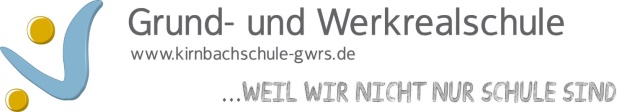 Bitte in Stichworten eintragenName der Lehrkraft: A. NyendickDatum der Dokumentation: 14.07.2020Klasse in 2019/20FachDas haben wir bereits erledigtDas musste noch  offen bleiben6bTechnikHolzbearbeitung: Herstellung eines LKWPlanung, Zeichnen und umsetzen mit Holz und MetallArbeit mit Holz- und Metallwerkzeug Nichts –Da Fach halbjährlich unterrichtet wurde